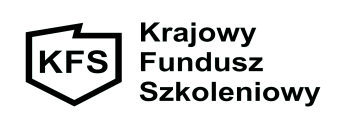 Załącznik nr 5 do wnioskuSzczegółowe informacje nt. uczestników kształcenia ustawicznego                ………………………………….../data, podpis i pieczęć wnioskodawcy lub osoby  uprawnionej do reprezentowania wnioskodawcy/Uwaga !Osoba która ma być skierowana na więcej niż jedno szkolenia musi być wykazana tylko raz w powyższej tabelcePrzykładLp.Forma i nazwa kształceniaPłećWiekWiekWiekWiekPoziom wykształceniaPoziom wykształceniaPoziom wykształceniaPoziom wykształceniaPoziom wykształceniaOkres zatrudnienia od…do…zajmowane stanowiskoRodzaj umowyOsoby będące członkami rodzin wielodzietnychOsoba wykonuje pracęw szczególnych warunkach oraz o szczególnym charakterzeTAK/NIEw tymLp.Forma i nazwa kształceniaPłećWiekWiekWiekWiekPoziom wykształceniaPoziom wykształceniaPoziom wykształceniaPoziom wykształceniaPoziom wykształceniaOkres zatrudnienia od…do…zajmowane stanowiskoRodzaj umowyOsoby będące członkami rodzin wielodzietnychOsoba wykonuje pracęw szczególnych warunkach oraz o szczególnym charakterzeTAK/NIEosoby mogące udokumentować wykonywanie tej pracy przez co najmniej 15 lat, którym nie przysługuje prawo do emerytury pomostowejTAK/NIELp.Forma i nazwa kształceniaPłeć15 – 24 lata25 – 34lata35 – 44lata45 lati więcejGimnazjum               i poniżejZasadnicze zawodoweŚrednieOgólnokształcącePolicealneśrednie zawodoweWyższeOkres zatrudnienia od…do…zajmowane stanowiskoRodzaj umowyOsoby będące członkami rodzin wielodzietnychOsoba wykonuje pracęw szczególnych warunkach oraz o szczególnym charakterzeTAK/NIEosoby mogące udokumentować wykonywanie tej pracy przez co najmniej 15 lat, którym nie przysługuje prawo do emerytury pomostowejTAK/NIELp.Forma i nazwa kształceniaPłećWiekWiekWiekWiekPoziom wykształceniaPoziom wykształceniaPoziom wykształceniaPoziom wykształceniaPoziom wykształceniaOkres zatrudnienia od…do…zajmowane stanowiskoRodzaj umowyOsoby będące członkami rodzin wielodzietnych TAK/NIE*Osoba wykonuje pracęw szczególnych warunkach oraz o szczególnym charakterzeTAK/NIE*w tymLp.Forma i nazwa kształceniaPłećWiekWiekWiekWiekPoziom wykształceniaPoziom wykształceniaPoziom wykształceniaPoziom wykształceniaPoziom wykształceniaOkres zatrudnienia od…do…zajmowane stanowiskoRodzaj umowyOsoby będące członkami rodzin wielodzietnych TAK/NIE*Osoba wykonuje pracęw szczególnych warunkach oraz o szczególnym charakterzeTAK/NIE*osoby mogące udokumentować wykonywanie tej pracy przez co najmniej 15 lat, którym nie przysługuje prawo do emerytury pomostowejTAK/NIE*Lp.Forma i nazwa kształceniaPłeć15 – 24 lata25 – 34lata35 – 44lata45 lati więcejGimnazjum  i poniżejZasadnicze zawodoweŚrednieOgólnokształcącePolicealneśrednie zawodoweWyższeOkres zatrudnienia od…do…zajmowane stanowiskoRodzaj umowyOsoby będące członkami rodzin wielodzietnych TAK/NIE*Osoba wykonuje pracęw szczególnych warunkach oraz o szczególnym charakterzeTAK/NIE*osoby mogące udokumentować wykonywanie tej pracy przez co najmniej 15 lat, którym nie przysługuje prawo do emerytury pomostowejTAK/NIE*1.Kurs …Kurs….KXx01.01.202231.01.2022Pracownik biurowyUmowa o pracę TAKNIENIE